บันทึกข้อความ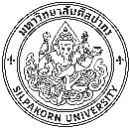 ส่วนงาน ภาควิชาวิทยาการและวิศวกรรมวัสดุ  คณะวิศวกรรมศาสตร์ฯ มหาวิทยาลัยศิลปากร  โทร.209700                                ที่ อว 8615.02/-                                                   	 วันที่   ………………………………..      เรื่อง  ขออนุญาตเข้า-ออก โซนวิจัยเรียน    หัวหน้าภาควิชาวิทยาการและวิศวกรรมวัสดุเนื่องด้วยในปีการศึกษา 2563  ข้าพเจ้าได้ลงทะเบียนเรียนรายวิชาโครงงานวิจัยตามคำแนะนำสำหรับนักศึกษาฯ กลุ่มที่..................ซึ่งมีอาจารย์ที่ปรึกษาโครงงานวิจัย คือ..................................................................................... โดยมีสมาชิกกลุ่ม ดังนี้รหัสนักศึกษา....................................ชื่อ-นามสกุล......................................................................................................รหัสนักศึกษา....................................ชื่อ-นามสกุล......................................................................................................รหัสนักศึกษา....................................ชื่อ-นามสกุล......................................................................................................	ข้าพเจ้ามีความประสงค์ใช้ห้องปฏิบัติการ................................................ ดังนั้น ข้าพเจ้าจึงขออนุญาตเข้า-ออกโซนวิจัย เพื่อใช้ห้องปฏิบัติการดังกล่าว	ทั้งนี้ หากเกิดความเสียหายต่อครุภัณฑ์ หรือเกิดการสูญหายของสิ่งของ ข้าพเจ้ายินดีให้ความร่วมมือในขั้นตอนการสอบสวนหาผู้รับผิดชอบต่อไปจึงเรียนมาเพื่อโปรดพิจารณาอนุญาต จักขอบคุณยิ่ง								......................................................								(………………….………………………….)									ผู้ขออนุญาตความเห็นอาจารย์ผู้ดูแลโครงงานวิจัย เห็นสมควรอนุญาต อื่นๆ........................................................ลงชื่อ..........................................................................      (........................................................................)       วันที่..........เดือน.........................พ.ศ...............คำสั่ง อนุญาต ไม่อนุญาตลงชื่อ..........................................................................          (ผู้ช่วยศาสตราจารย์ ดร.นิติ  ยงวณิชย์)       หัวหน้าภาควิชาวิทยาการและวิศวกรรมวัสดุ       วันที่..........เดือน.........................พ.ศ...............